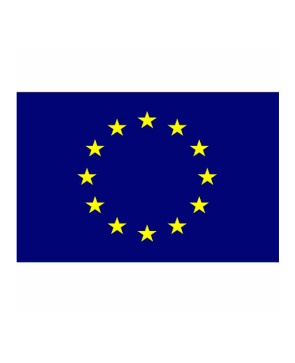 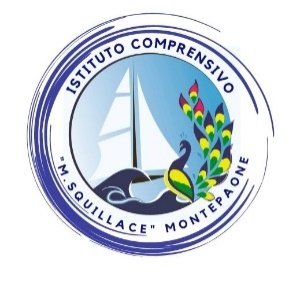 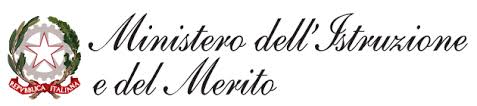 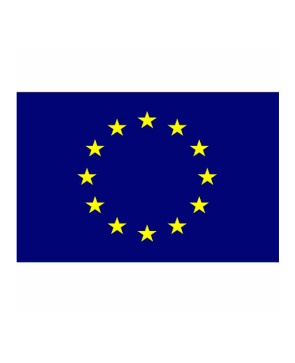 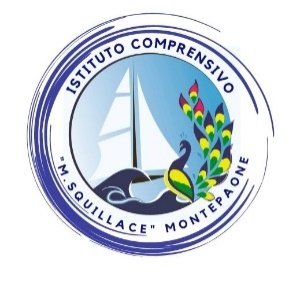 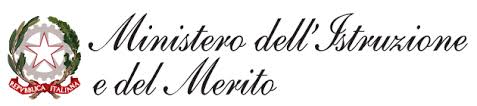 ATTIVITA’ di ACCOGLIENZA Al Dirigente Scolastico dell’I.C.“Mario Squillace” di MontepaonePARTECIPAZIONE Manifestazione Platic Free
I sottoscritti __________________________________________________ 	 genitori/tutori dell’alunno/a	 	_________frequentante nel corrente anno scolastico 2023-2024 la classe____________________________ del plesso di ______________________________________AUTORIZZANOIl/la proprio/a figlio/a a partecipare il giorno 24.04.2024 all’uscita presso il Lungomare di Montepaone Lido per partecipare alla Manifestazione Platic Free.Data, ……………………………..                                                                            Firma dei genitori______________________________________________________________________________________